Publicado en  el 07/04/2015 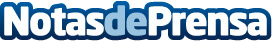 Presentación mundial en Seúl del prototipo Kia NovoDatos de contacto:Nota de prensa publicada en: https://www.notasdeprensa.es/presentacion-mundial-en-seul-del-prototipo-kia_1 Categorias: Automovilismo Industria Automotriz http://www.notasdeprensa.es